WIPO International Conference on Intellectual Property and Developmentorganized by the World Intellectual Property Organization (WIPO)Geneva, April 7 and 8, 2016PROGRAMprepared by the International Bureau of WIPOThursday, April 7, 20168.00 – 9.00	Registration 9.00 – 9.15	Welcome Address by:Mr. Francis Gurry, Director General, World Intellectual Property Organization (WIPO), Geneva9.15 – 9.30	Introductory Remarks by:	H.E. Mr. Alberto Pedro D'Alotto, Ambassador and Permanent Representative of the Argentine Republic to the United Nations Office and other international organizations in Geneva, and Chair of the Committee on Development and Intellectual Property (CDIP)9.30 – 10.00	Keynote Address by:	H.E. Mr. Rob Davies, Minister for Trade and Industry, Ministry of Trade and Industry, Pretoria 10.00 – 10.30	Welcome Coffee Break 10.30 – 12.00	Theme 1	Social Development and the Role of Intellectual Property (IP)	Moderator:	Ms. Wang Binying, Deputy Director-General, Brands and 
Designs Sector, WIPO	Speakers:	Professor Keith E. Maskus, Associate Dean for Social Sciences, Department of Economics, University of Colorado, Boulder, United States of America 		Professor Shamnad Basheer, Honorary Research Chair Professor of IP Law, Nirma University and, Founder, SpicyIP, Bangalore, India	Discussion:	Questions and Answers (Q&A)12.00 – 13.00	Case Study	 From the Heart – Moldovan Brands 
		Speaker:	Mr. Octavian Apostol, Director General, the State Agency on
Intellectual Property (AGEPI), Chisinau	Case Study	 Designing a Program on Geographical Indications for
Jamaican Jerk Seasoning 
		Speaker:	Ms. Sara Allen, Attorney-at-Law and Project Manager on the Protection of Geographical Indications Project in Jamaica, Mandeville, Jamaica13.00 – 14.00	Lunch Break14.00 – 15.15	Theme 2	Economic Development and the Role of IP	Moderator:	Mr. Joakim Reiter, Deputy Secretary-General, United Nations Conference on Trade and Development (UNCTAD), Geneva	Speakers:	Dr. Henning Grosse Ruse-Khan, Professor, University of Cambridge, Lecturer and Fellow, King’s College, Cambridge, United Kingdom 		Dr. Carlos Maria Correa, Director, Center for Interdisciplinary Studies on Industrial Property and Economics and of the 
Post-graduate Course on Intellectual Property at the Law Faculty, University of Buenos Aires, Buenos Aires		Dr. Ivan Bliznets, Rector, Russian State Academy for Intellectual Property (RGAIS), Moscow	Discussion:	Q&A15.15 – 16.15	Case Study	 Leveraging Intellectual Property for Commercialization of Research 
                      Outcomes:  the Experience of a Pakistani University 
		Speaker:	Mr. Arshad Ali, Rector and Vice Chancellor, National Textile University, Faisalabad, Pakistan	Case Study	 Oman Traditional Fragrances
		Speaker:		Mr. Rabin Chatterjee, Chief Financial Officer, Amouge LLC, Muscat16.15 – 17.45	Theme 3 	Cultural Development and the Role of IP	Moderator: 		Mr. Minelik Alemu Getahun, Assistant Director General, Global Issues Sector, WIPO	Speakers:		Ms. Irini Stamatoudi, General Director, Hellenic Copyright Organization, Ministry of Culture and Sports, Greece	Mr. Mihály Ficsor, Chairman, Central and Eastern European Copyright Alliance (CEECA), Budapest	Discussion:	Q&A17.45 – 18.15	Case Study Rebranding Africa’s image through Label TV & Radio	Speaker:	Mr. Mactar Silla, Founder and Chief Executive Officer, Label TV – Label Radio, LibrevilleFriday, April 8, 20169.30 – 11.15	Theme 4	Designing a Dynamic IP System:  Sharing Practices, 		developing StrategiesModerator: 		Mr. John Sandage, Deputy Director General, Patents and 
Technology Sector, WIPO 	Speakers:	Professor Andrew Christie, Davies Collison Cave Chair of Intellectual Property, University of Melbourne Law School, Melbourne, Australia 			Mr. Maximiliano Santa Cruz, Director, National Institute of Industrial Property of Chile, Santiago 		Ms. Anzhela Plionkina, Deputy Director General, National Center of Intellectual Property of Belarus, Minsk	Discussion:	Q&A11.15 – 11.45  	Case Study Designing a Dynamic IP System 	Speaker:	Mr. Getachew Alemu, Intellectual Property Consultant and Attorney, Getachew and Associates Law Office, Addis Ababa11.45 – 13.45	Lunch Break 13.45 – 15.15		Theme 5	Global Cooperation for IP and Development:  The Role of 
                         WIPO and Other Key ActorsModerator: 	Mr. Naresh Prasad, Assistant Director General and Chief of Staff, 	Office of the Director General, WIPO	Speakers:	Mr. Yi Xiaozhun, Deputy Director-General, World Trade Organization (WTO), Geneva 		Mr. Joakim Reiter, Deputy Secretary-General, United Nations Conference on Trade and Development (UNCTAD), Geneva 		Ms. Barbara Martin Muñoz, Manager, Technical Office of European Affairs, International Relations Office, Madrid 		Mr. Greg Perry, Executive Director, Medicines Patent Pool, Geneva 		Ms. Sherry Knowles, Principal, Knowles Intellectual Property Strategies, Atlanta, Georgia, United States of America 	Discussion:	Q&A15.15 – 15.45     Coffee Break 15.45 – 17.00	Theme 6 	IP for Development:  Current Challenges and Future 		Perspectives	Moderator: 	Mr. Mario Matus, Deputy Director General, Development Sector, WIPO	Speakers:	All speakers 	Discussion:	Q&A17.00 – 18.00	Closing Ceremony[End of document] E E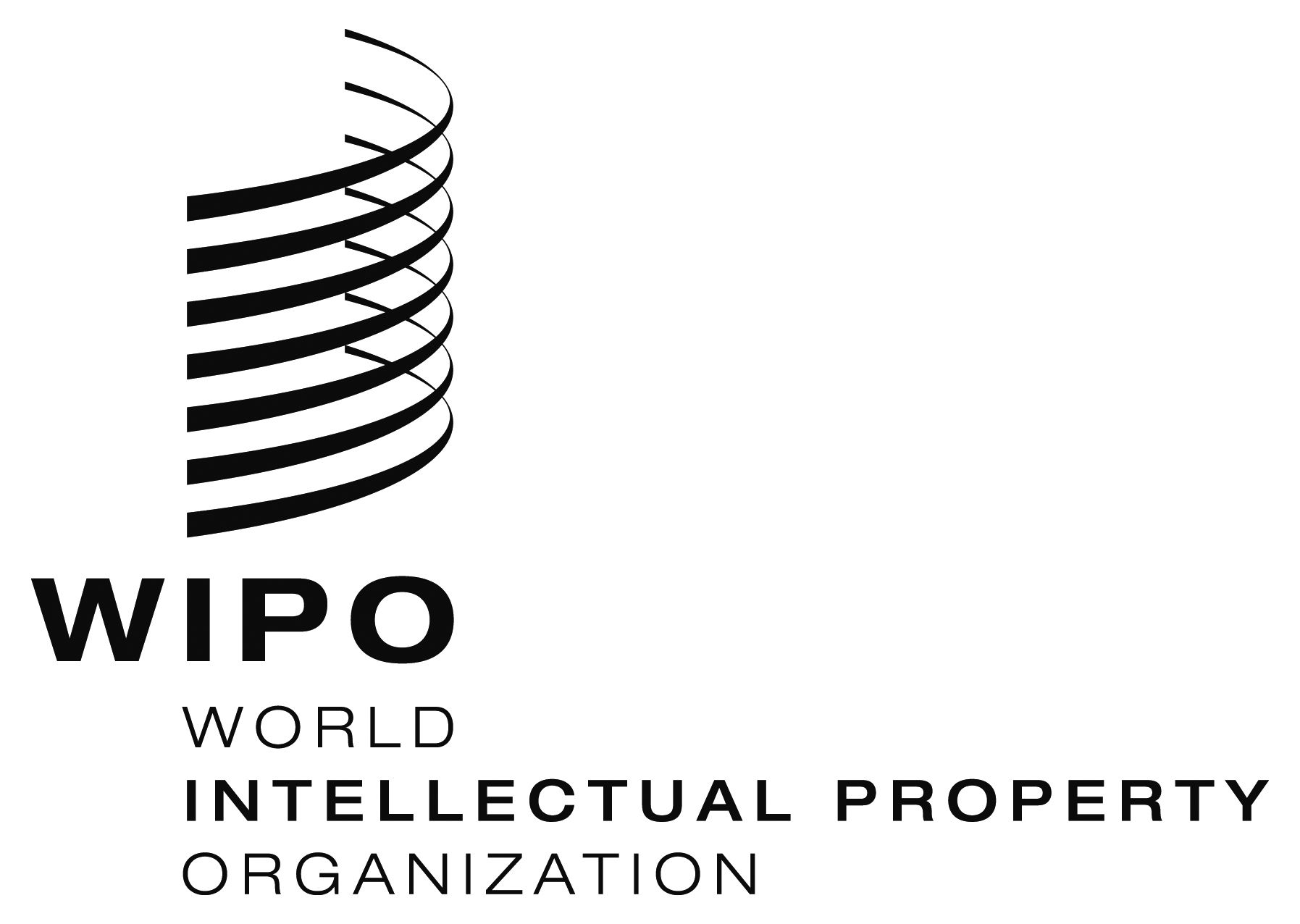 INTERNATIONAL conferenceINTERNATIONAL conference WIPO/IPDA/GE/16/1      WIPO/IPDA/GE/16/1     ORIGINAL:  EnglishORIGINAL:  Englishdate:  april 8, 2016date:  april 8, 2016